Contact DetailsDisplay Information *Please select a category for your nomination (one only):Best Display South		Best Display PortBest Sustainable Display	Display Map Only 	If you are entering the Best Sustainable Display category, please indicate if your display features:Solar lights				LED lightsTiming systems			Decorations made from recycled itemsHandmade decorationsConfirm Nomination*Please let us know how many years you have entered the Festive Lights and Decorations Competition:1 year	2 years	3 years	4-6 years	7-9 years	10+ years*I confirm I have read and agree to the Terms and Conditions of Town of Port Hedland Festive Lights and Decorations Competition 2018:Please return completed forms to agroch@porthedland.wa.gov.au, the Civic Centre - McGregor Street, Port Hedland or South Hedland Library – Leake Street, South Hedland. Nominations close Friday 7 December 2018 at 5.00pm AWST.*Required question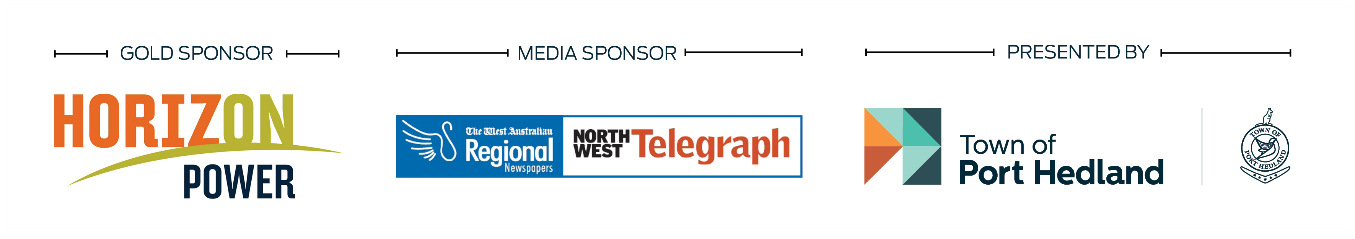 Terms and Conditions of Town of Port Hedland Festive Lights and Decorations Competition 20181	The Promoter is the Town of Port Hedland (ABN 19 220 085 226) of Civic Centre, 13 McGregor Street, Port Hedland (‘Civic Centre’). Contact (08) 9158 9300.2	By entering this competition, the entrant accepts these terms and conditions. 3	Entry to the competition is free.4	Entry to the competition commences on 9 November 2018 and closes on 7 December 2018 at 5.00pm AWST. Entry forms are available on the Town of Port Hedland website, at the South Hedland Library and Civic Centre. Completed entry forms can be submitted at the South Hedland Library and Civic Centre.5	To be eligible, entrants:(a)	must complete and return a nomination form prior to the closing date and time as specified above(b)	must decorate their property with festive lights and/or decorations that are visible from the street front;(c)	must select one of the following categories: Best Display Port, Best Display South or Best Sustainable Display(d)	cannot be an employee of the Town, or a member of that employee’s immediate family; and(d)	cannot be an employee of any agencies associated with this competition, or a member of that employee’s immediate family. 6	All eligible entries for each category are also eligible for People’s Choice.7	Entrants agree to have their address included on the Festive Lights and Decorations Competition Map to be distributed to the Port Hedland community, and name and photograph of their decorated property published in association with this contest.  8	Prize winners:(a)	Best Display South and Best Display Port prize winners: will be selected by a judging panel scoring the entrant on a scale of 1 to 5 in the following three areas: theming, creativity, and capturing festive cheer. The entrant with the highest total score is the prize winner. (b)	Best Sustainable Display prize winner: will be selected by a judging panel scoring the entrant on a scale of 1 to 5 in the following four areas: theming, creativity, capturing festive cheer, and sustainable features. The entrant with the highest total score is the prize winner. (c)	Judging will occur between 6.00pm and 11.00pm AWST on 11 and 12 December 2018.(d)	The judging panel comprises one Horizon Power representative and one of the Town’s Elected Members. (e)	People’s Choice prize winner: will be selected by the most votes received by the public.  Voting for People’s Choice commences 11 December 2018 and closes on 20 December 2018 at 5.00pm AWST.  Voting is conducted via the Town’s website or in person at the Civic Centre of South Hedland Library.  Voters may only vote once.9	Prizes:(a)	consists of $750 cash each for the Best Display Port and South prize winners; 	(b)	consists of $550 cash for the Best Sustainable Display prize winner;	(c)	consist of $350 cash for the People’s Choice prize winner;	(d)	is not redeemable for cash.(e)	the prize winners for Best Display Port and South, and Best Sustainable Display will be published on the Town’s website by 5.00pm AWST on 14 December 2018. The People’s Choice winner will be published on the Town’s website on 22 December 2018.  The Town will contact prize winners on the contact details provided in the entry form.(f)	if the Town cannot locate a prize winner and/or the prize winner does not collect their prize within 14 days (or as otherwise agreed) of selection of the winner, second place in the respective category will receive the prize.10	The Town’s decision regarding the category winners is final.11	The Town is not liable for any loss or damage whatsoever, or for any personal injury suffered or sustained, as a result of entering this competition or using any of the prizes.12	Personal information provided for the purpose of entering this competition will be collected, used and disclosed in accordance with the relevant privacy laws. *Name:*Address:*Contact Number:*Email:*Please tell us a little bit about your display:Signature:Date: